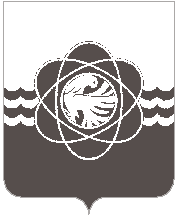 34 сессии четвёртого созываот 12.12.2016 № 269О предоставлении нежилого фонда в безвозмездное пользованиеРассмотрев предложения Администрации муниципального образования «город  Десногорск»  Смоленской области и в соответствии с п.7.2. раздела 7 «Безвозмездное пользование» Положения о порядке владения, пользования и распоряжения муниципальным имуществом муниципального образования «город Десногорск» Смоленской области, утвержденного решением Десногорского городского Совета от 24.04.2012 №620, на основании ст.26 Устава муниципального образования «город Десногорск» Смоленской области, учитывая рекомендации постоянной депутатской комиссии планово-бюджетной, по налогам, финансам и инвестиционной деятельности, Десногорский городской СоветР Е Ш И Л:1. Предоставить в безвозмездное пользование нежилой фонд, находящийся в собственности муниципального образования «город Десногорск» Смоленской области, согласно приложению, с 01.01.2017 сроком на 3 года. 2.  Настоящее решение вступает в силу  после  опубликования в газете «Десна».Председатель Десногорского городского Совета                                   В.Н.БлохинГлава муниципального образования «город Десногорск» Смоленской области                                           В.В.Седунков